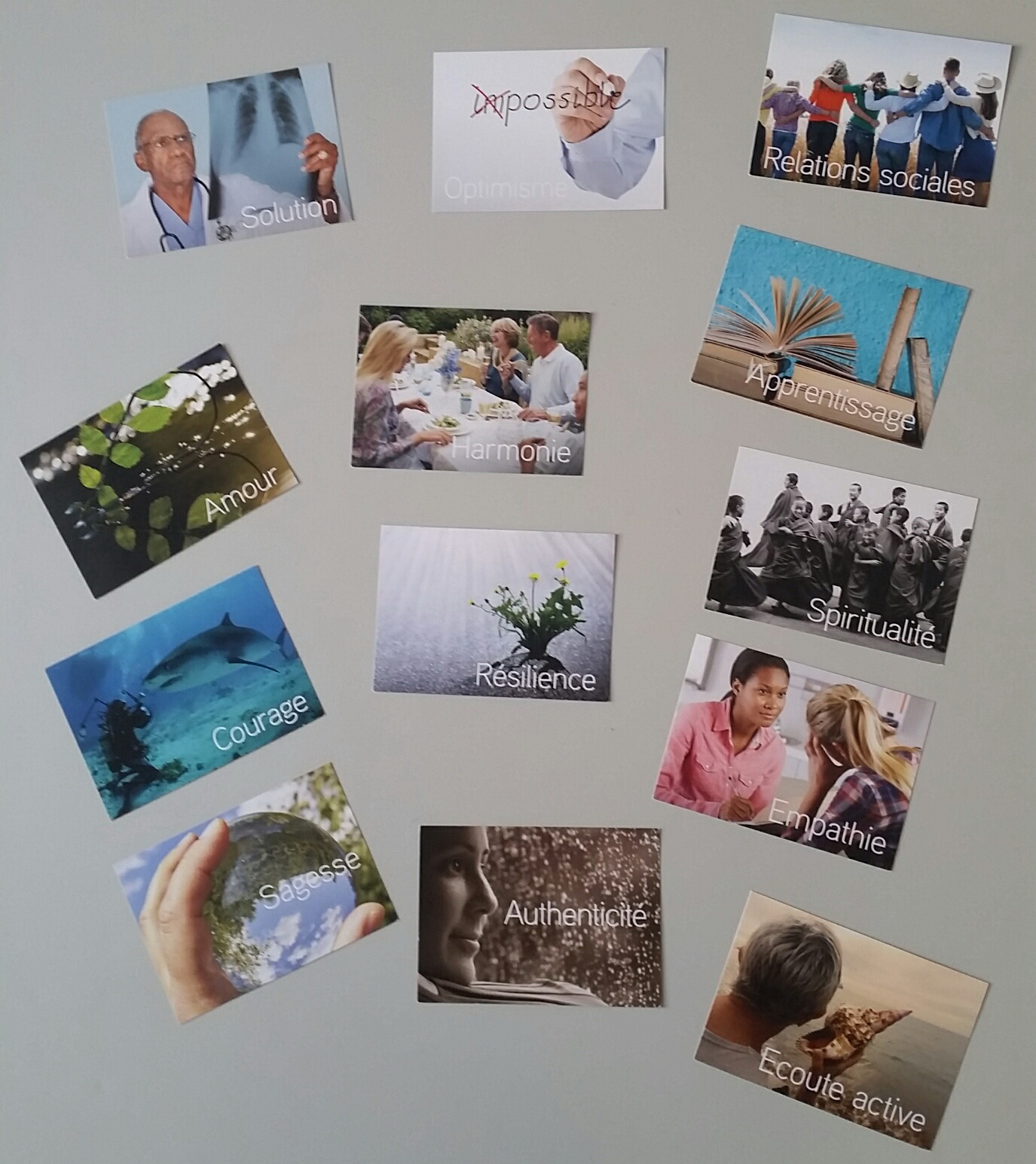 N’ayant pas tout mon matériel en métropole, j’ai des difficultés techniques à bien scanner chacune des photos.Si vous souhaitez recevoir les photos en qualité numérique après mon retour à la Réunion (mi-juillet)» :renvoyez-moi ce document  par mail à mthomas@competences-relationnelles.com en ajoutant :Vos prénom et NOM …………………………………………………………………………………………………………………..Votre adresse mail : ……………………….………………..@..........................................................Merci, et que vos forces vous nourrissent et vous dynamisent au quotidien !  Cordialement - Marc